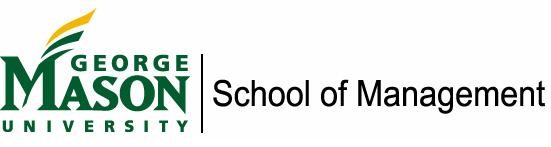 MBA 795Global ResidencyEXPERT EVALUATION DESCRIPTION AND RATING SHEETThe 7 teams that traveled to Chile in January have finished their projects and have given a presentation on their proposed business ideas.  I need your help in assessing these ideas.  Your task is to use your knowledge to assess the viability of the business idea of each team. You are able to use any or all of the following information to make your assessment – all files are available on the website:One-page executive summaries.Extended business projects.Business idea presentations.I know your time is limited, which is why participation at ANY level is VERY MUCH appreciated.  Please e-mail completed ratings to krockman@gmu.edu by March 7th.   Thank you so much for your participation in this process!These are the (shortened) instructions that were provided to each team:The purpose of this project is to develop a strategic plan for exploiting a business opportunity in the location(s) we are visiting. In short, your goal is to identify a market opportunity that can be profitably exploited. The opportunity may involve importing or exporting a product or service, or developing a business in this region, or some other modification to a business that makes sense for one of these locations.  There are three options for developing your business idea for this assignment.  You should pick the option that a) interests your team and b) builds on knowledge that you have within your team.  The options are as follows:Business Idea Project EXPERT Evaluation FormExpert Name:  _______________________Please rate the viability of each of these business plans based on your expertise while using the following scale.  Comments are also more than welcome but completely optional.Projects12345It’s not clear to me how this business idea is  viableThis business idea would only be viable with major, fundamental changes to the proposalGood idea but significant changes are needed to make it viableBusiness idea might be successful with several minor changesI want to invest and/or implement! I can see the success of this idea in the near future with relatively few changesDolce DiabloDolce DiabloRating:  ______Comments (optional):RedBoxRedBoxRating:  ______Comments (optional):Gregory and SonsGregory and SonsRating:  ______Comments (optional):Hard Rock CaféHard Rock CaféRating:  ______Comments (optional):Online Learning in ChileOnline Learning in ChileRating:  ______Comments (optional):RangoRangoRating:  ______Comments (optional):TodoVinoTodoVinoRating:  ______Comments (optional):